 "Zaczyło sie we wsi pod Pszczynōm..."-sztuka dla każdego!,czyli realizacja inicjatywy oddolnej Małgorzaty Jęczmyk-Głodkowskiej zorganizowanej w trybie konkursowym w ramach projektu "Pokolenia BLISKO siebie – spotkania z historią w tle"."Mój Górny Śląsk. Ziymia, kierej nad żici przaja. Tu ujrzałach świat – hań! - w tej wsi pod Pszczynom" - jak wspaniale było usłyszeć słowa rozpoczynające utwór Alojzego Lyski "Mianujom mie Hanka. Opowieść górnośląska" właśnie tu - w Bojszowach.W wieczór 7 październik tekst A. Lyski i fenomenalna gra Grażyny Bułki poruszyła wiele wrażliwych strun. Ponad 150 osób poznało lub przypomniało sobie losy Ślązaków. Prawie każdy obecny mógł stwierdzić, że opowieść Hanki jest częścią jego własnej rodzinnej historii. Widzowie opuszczali salę wyraźnie wzruszeni, a dyskusje nad treścią monodramu jeszcze długo brzmiały na korytarzu.Zachęcamy do sięgnięcia po książkę A. Lyski, a tych którzy nie mogli być obecni na spektaklu w Bojszowach zapraszamy do Teatru Korez w Katowicach.Dziękujemy za gościnność Szkoły Podstawowej im. Wilhelma Gawlikowicza oraz za pomoc Pani Aleksandrze Berezie-Sośnie i jej Pracownikom.Dofinansowano ze środków Ministerstwo Kultury i Dziedzictwa Narodowego w ramach Narodowego Programu Rozwoju Czytelnictwa 2.0 na lata 2012-2025.Operatorem programu jest Narodowe Centrum Kultury.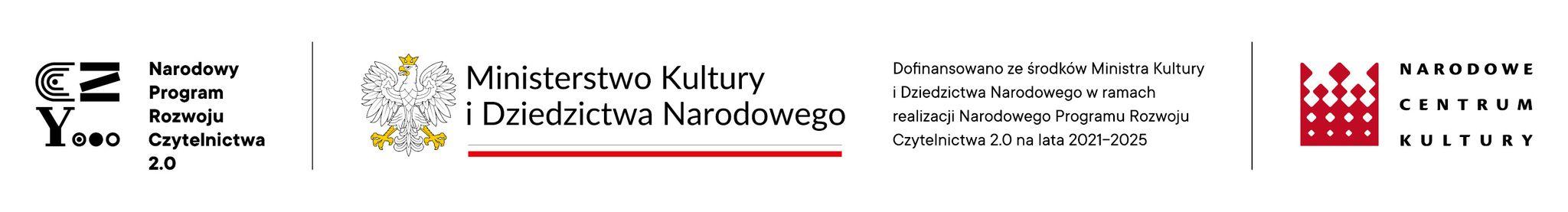 